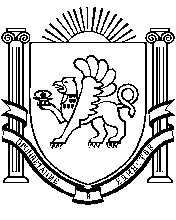 РЕСПУБЛИКА КРЫМРАЗДОЛЬНЕНСКИЙ РАЙОНБЕРЕЗОВСКИЙ СЕЛЬСКИЙ СОВЕТ30 заседание   1 созываРЕШЕНИЕ 22.06.2016 г.                         	 с. Березовка                                         №  285 О предоставлении ежегодного отпуска Назар А.Б.В соответствии со ст. 114  Трудового кодекса Российской Федерации, ст.24 Закона Республики Крым от 16.09.2014г. № 76-ЗРК «О муниципальной службе в Республике Крым», Постановлением Совета Министров Республики Крым от 26.09.2014 года № 362 «О предельных нормативах формирования расходов на оплату труда депутатов, выборных должностных лиц местного самоуправления, муниципальных служащих в Республике Крым», Постановлением Совета Министров Республики Крым от 15.12.2014 года № 519 «О внесении изменений в постановление Совета Министров Республики Крым от 26 сентября 2014 года № 362», решением 22 заседания 1 созыва Березовского сельского совета № 185 от 30.12.2015 «Об утверждении Положений об оплате труда выборных должностных лиц, замещающих муниципальные должности, муниципальных служащих Администрации Березовского сельского поселения и об утверждении условий оплаты труда председателя сельского совета – главы администрации сельского поселения с 01.01.2016 г Березовский сельский совет РЕШИЛ:      1. Предоставить Назар Андрею Богдановичу, председателю сельского совета - главе администрации Березовского сельского поселения, ежегодный основной оплачиваемый отпуск продолжительностью 35 календарных дней за период работы с 30.09.2015 г. по 29.09.2016 г., дополнительный оплачиваемый отпуск за выслугу лет продолжительностью 5 календарных дней, как имеющему  стаж муниципальной службы  свыше 5 лет,  (всего 40 календарных дней) с 01 июля  2016 г. по 09 августа  2016г.  включительно.      2. Заведующей сектором по вопросам финансов и бухгалтерского учета выплатить Назар Андрею Богдановичу:      2.1. единовременную выплату в размере двух должностных окладов.      2.2. материальную помощь в размере двух должностных окладов.      3. Оставить право подписи на документах на период отпуска за председателем сельского совета - главой администрации Березовского сельского поселения Назар А.Б.    Председатель  Березовского сельского совета -глава администрации Березовского сельского поселения	 							А.Б.Назар